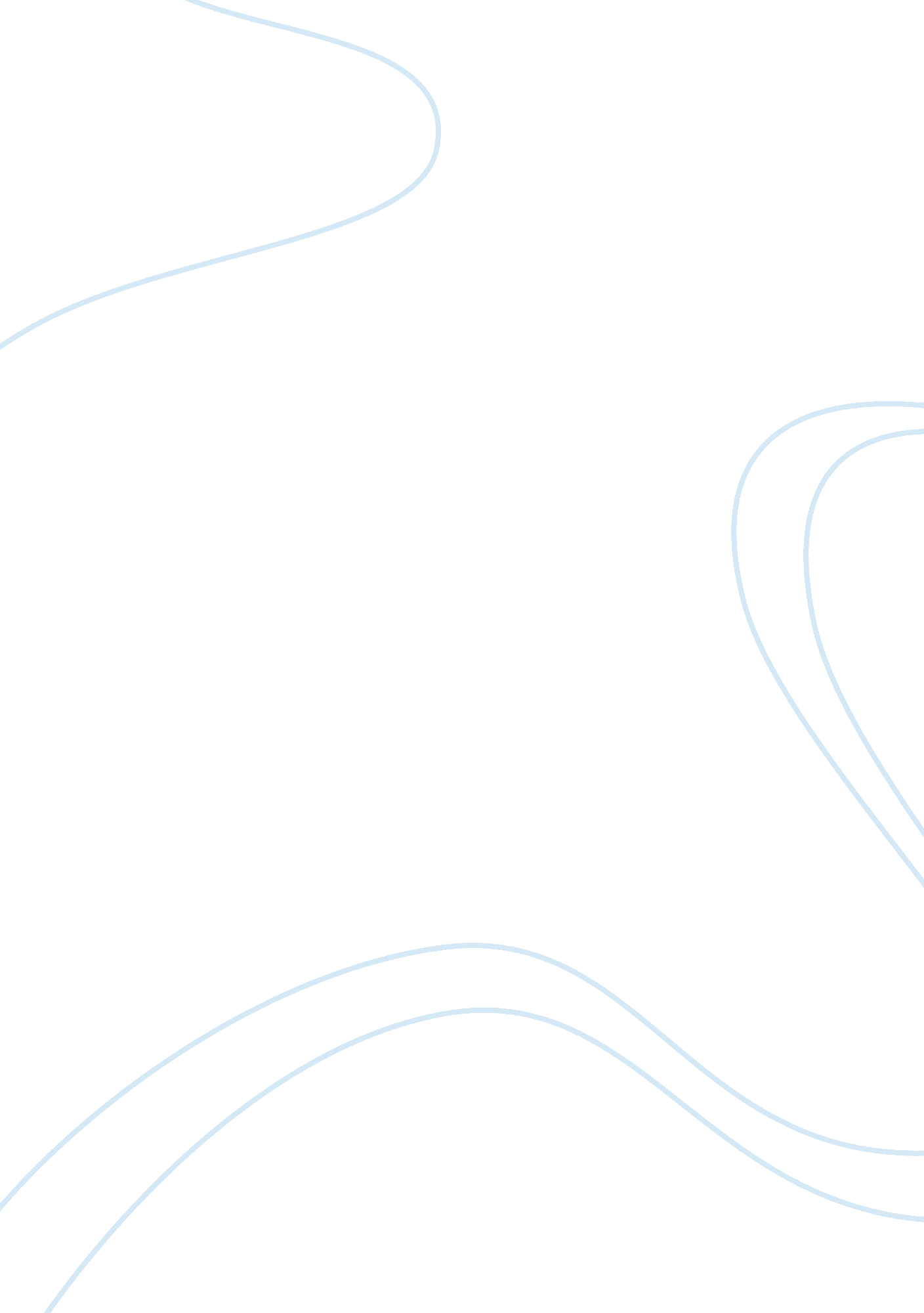 Apple and samsung caseBusiness, Company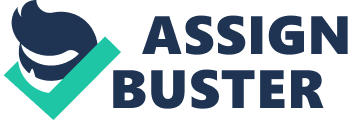 A patent preliminary amongst Apple and Samsung, two of the biggest tech organizations around, could wind up resembling a preliminary between two of the biggest auto organizations around. On Friday, an eight-man jury started its considerations at US District Court in San Jose, smack touch amidst Silicon Valley and a 10-mile drive to Apple’s central station. They could restore a decision when Monday about the amount money Samsung owes Apple for encroaching three of its adversary’s design patents and two utility licenses when it sold millions of 16 now-old telephone models during 2010 and 2011. Where do autos come in? To enable attendants to fold their brains over the issue’s complexities, each side is guiding them to consider easier analogies including autos. How the jury chooses will help decide if configuration licenses increment in control – and likely in number as well, as organizations scramble to capitalize on their thoughts for styling and ornamentation. Such an expansion could help the forces in tech remain intense. Furthermore, for Samsung particularly, it’ll decide if the organization pays the $28 million punishment it supposes is reasonable for its plan patent encroachment or the $1. 07 billion Apple needs. So it’s a major ordeal. We should stroll through a portion of the subtle elements about what’s occurred since this case started in 2011, what happened for the current week, and what occurs straightaway. The essential issue for the situation is the way to figure out what punishments Samsung owes. The statute representing configuration licenses implies the South Korean gadgets monster must relinquish benefits from offers of the “ article of fabricate” that encroached Apple’s patents. Samsung lost to Apple in 2012 on whether it encroached, however it prevailed with an interest to the Supreme Court, which decided in 2016 that those benefits could originate from a part of an item, not from the full item. How you figure out what precisely constitutes that ancient rarity of fabricate is really confounding, however. Region Judge Lucy Koh, who’s managed every one of the four of the preliminaries in the Northern California District for this situation, has received a difficult four-factor test to survey what the article of make is and along these lines whether Samsung must pay its punishment on full phones or simply a few segments. Samsung and Apple have focused on various auto analogies for the circumstance. Amid a prior preliminary, a Samsung master witness said a punishment in view of the full item would mean some person who infringed a licensed glass holder configuration would need to pay damages based on benefits from the offer of the entire auto. Apple lawyer Bill Lee, amid shutting contentions Friday, said that is silly. “ Samsung needs you to trust if Ford had chose to rip off the [Volkswagen] Beetle shape… the correct article of produce would have been the outside shell of the auto,” he said. Rather, the ancient rarity of fabricate would be the whole auto all things considered, and the whole telephone for Samsung’s situation. That conveys us to another issue: what precisely Apple licensed. One factor in the four-factor test is what’s really guaranteed in the patent, and Apple and Samsung tussled over the issue. Configuration licenses demonstrate what’s planned in pictures, with strong lines for the secured territory and dashed or broken lines for regions not secured. The licenses are sure about the issue: “ The broken lines in the figures demonstrate segments of the electronic gadget that frame no piece of the asserted plan.” One Samsung witness, fashioner Sam Lucente, stressed this point by indicating two of Apple’s outline licenses – US Patent No. D618, 677 (D’677 for short), which depicts a dark, rectangular, round-cornered front face for an electronic device, US Patent No. D593, 087 (D’087), which portrays a comparative rectangular round-cornered front face in addition to the encompassing bezel – altered to expel the dabbed line material through and through. “ To begin with I demonstrated the entire patent illustration, at that point I needed to make it obvious to the jury this is what was really asserted,” Lucente said. Since Apple needs to stress the totality of the telephone outline, it contended that the spotted lines are critical. “ He recognized it applies critical setting. He continued to delete all that specific circumstance,” Apple lawyer Joe Mueller said to hearers in his end contention. “ He took all that setting out and let you know not to focus.” Be that as it may, Samsung lawyer Bill Quinn countered amid his end contention by indicating an Apple configuration patent, No. D789, 926, one that is not some portion of the preliminary and that Apple prior attempted unsuccessfully to shield legal hearers from seeing. The patent depicts the plan of the little cover that on original iPhones was for the SIM card tray. All the patent outlines, including a little cabinet that shows up toward one side of the iPhone, are attracted spotted lines. “ In the event that some person utilizes that little fragment on any sort of electrical gadget, they [Apple] get every one of the benefits,” Quinn said. Samsung has a point, Sarah Burstein, a University of Oklahoma law professor who studies the article of make issue, said in a meeting. “ Just the guaranteed part needs to ‘ coordinate’ for there to be encroachment, so the universe of conceivably encroaching items is significantly bigger,” said Burstein, who’s not engaged with the case. “ In the event that Apple at last wins here, we may see more candidates construct comparable arrangement of piecemeal outline part guarantees that would enable them to blend and match to frame the sort of Frankenclaim Apple continues attempting to affirm here.” Apple witnesses on the stand After jury choice on Monday and opening contentions Tuesday, Apple and afterward Samsung called witnesses. Apple administrators, for example, Richard Howarth, a senior executive of the organization’s outline group, and Greg Joswiak, Apple’s VP of item showcasing, invested energy discussing Apple’s plan first rationality and griping about the fact that they were so bothered to see Samsung telephones they felt “ ripped off” the iPhone. 